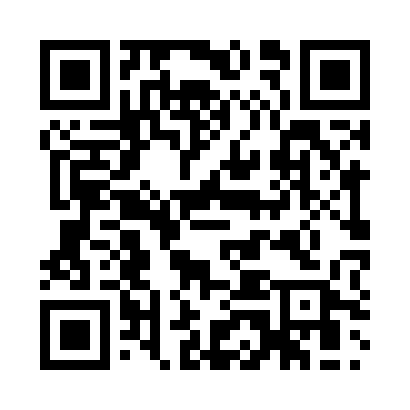 Prayer times for Achterstadt, GermanyWed 1 May 2024 - Fri 31 May 2024High Latitude Method: Angle Based RulePrayer Calculation Method: Muslim World LeagueAsar Calculation Method: ShafiPrayer times provided by https://www.salahtimes.comDateDayFajrSunriseDhuhrAsrMaghribIsha1Wed3:115:521:245:298:5711:282Thu3:105:501:245:298:5911:293Fri3:095:481:245:309:0011:304Sat3:095:461:235:319:0211:315Sun3:085:441:235:329:0411:316Mon3:075:421:235:329:0611:327Tue3:065:401:235:339:0711:338Wed3:055:381:235:349:0911:339Thu3:055:361:235:349:1111:3410Fri3:045:341:235:359:1311:3511Sat3:035:331:235:369:1411:3612Sun3:035:311:235:369:1611:3613Mon3:025:291:235:379:1811:3714Tue3:015:281:235:389:1911:3815Wed3:015:261:235:389:2111:3816Thu3:005:241:235:399:2311:3917Fri2:595:231:235:409:2411:4018Sat2:595:211:235:409:2611:4119Sun2:585:201:235:419:2711:4120Mon2:585:181:235:429:2911:4221Tue2:575:171:235:429:3011:4322Wed2:575:161:235:439:3211:4323Thu2:565:141:245:439:3311:4424Fri2:565:131:245:449:3511:4525Sat2:555:121:245:449:3611:4526Sun2:555:111:245:459:3811:4627Mon2:545:101:245:469:3911:4728Tue2:545:091:245:469:4011:4729Wed2:545:081:245:479:4211:4830Thu2:535:071:245:479:4311:4831Fri2:535:061:255:489:4411:49